Настольная игра - ходилка «Правила дорожного движения»Актуальность: Обучение правилам дорожного движения детей – это жизненная необходимость. Настольная игра - ходилка «Правила дорожного движения» развлечёт и объединит компанию детей за увлекательным времяпровождением. Совершая перемещения по красочно исполненному полю, игроки будут выполнять интересные задания. Играя в игру, дети расширяют и закрепляют свои знания об устройстве улицы, о правилах дорожного движения и дорожных знаков. Игра способствует тренировке навыков счёта и знакомства с правилами дорожного движения.Проблема: Важным этапом в становлении личностного опыта и развития ребенка является именно дошкольный возраст. У ребенка в этот возрастной период начинает складываться опыт безопасного поведения. В последние годы стало очевидным, что безопасное поведение дошкольников-это не просто сумма усвоенных знаний, а стиль жизни, адекватное поведение в различных, в том числе и неожиданных, ситуациях на улицах и дорогах города.Анализ статистических данных показал, что, к сожалению, достаточно часто виновниками дорожно-транспортных происшествий являются сами дети вследствие того, что у них отсутствует защитная психологическая реакция на дорожную обстановку, которая свойственна взрослым. Маленькие дети всегда стремятся открыть что-то новое. В связи с этим их желанием, непосредственностью, незнанием правил дорожного движения дети оказываются перед реальными опасностями на дороге. Цель: продолжать знакомить с правилами безопасного поведения на дорогах. Задачи: 1. Продолжать знакомить с правилами дорожного движения, правилами передвижения пешеходов и велосипедистов детей дошкольного возраста 2. Уточнить знания детей о назначении светофора и дорожных знаков. Расширять представления о правилах поведения в общественных местах. 3.Заинтересовать детей, развивать внимание, терпение, умения соблюдать правила, компетентность в знаниях ПДД. 4. Учить детей применять полученную информацию в практической деятельностиМатериал: Основа макета – развивающий коврик с изображением дорог, тротуаров, дорожной разметкой, кубик, киндер-человечки, дорожные знаки, жилые дома, магазины, цветные детали в виде клумб, газонов. Правила игры: В игре могут участвовать 2-3 игрока. Ход игры: Игроки по очереди бросают игральный кубик и передвигают своих человечков вперед на столько ходов, сколько точек выпало на кубике. На пути встречаются преграды и препятствия, попадая на них, нужно будет выполнить соответствующие действия.: - если игрок останавливается на красном куге - пропускает ход; - на желтом- продолжает игру; - на зеленом– бросает кубик еще раз.                 Стрелочкой - поставить нужный знак. Знак осторожно дети– отгадай загадку. Знак стоп пропусти ход, светофор 2 хода в перед. Победителем станет тот, кто быстрее всех доберется до финиша, преодолев все препятствия и преграды на своем пути.ход игры: Игроки выбирают себе фишки и ставят их в начало игры, Игроки по очереди бросают кубики и передвигают свою фишку на выпавшее на нее количество ходов. На поле есть задания. Стрелочкой-поставить нужный знак. Знак осторожно дети– отгадай загадку. Знак стоп пропусти ход, светофор 2 хода в перед.Поставь дорожный знак светофор 2 хода в перед.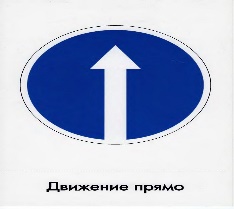 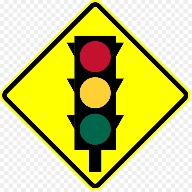   Знак стоп пропусти ход Знак осторожно дети– отгадай загадку , ответь на вопрос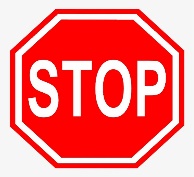 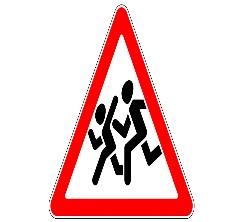 Загадки.Пешеходам объясняет,Как дорогу перейти.Он сигналы зажигает,Помогая нам в пути. (Светофор)У него сигналов три.Ты сигналы назови. (Красный, желтый, зеленый)Какой у светофора светНам говорит: «Прохода нет»? (Красный)У светофора свет горит —«Вперед идите» — говорит. (Зеленый)У светофора свет горит —«Приготовьтесь» — говорит? (Желтый)Машины грохочут,Несутся вперед,По тротуарам ходит народ. (В городе)Не торопится, идетПо тропинке пешеходной,Неширокой, но свободной.Кто же это?.. (Пешеход)Я с окошками, как дом.Есть колеса в доме том.Домик мой катается,В нем двери открываются. (Автобус)Я и вечером и днемЗа рулем да за рулем. (Водитель)Грузы я возить привык,Я тяжелый ... (грузовик).По этой дорожке идет пешеход,Машин не боится, идет он вперед. (По тротуару)Их, конечно, видел ты,Стекло очищают от снега, воды. (Дворники на стеклах)Одноногий и трехглазый,Вы его узнали сразу! (Светофор)Почему зимой машиныПоменяли свои шины? (Чтобы не скользить) Эту ленту не возьмешьИ в косичку не вплетешь.На земле она лежит,Транспорт вдоль по ней бежит. (Дорога)Никогда я не сплю,На дорогу смотрю.Подскажу, когда стоять,Когда движенье начинать. (Светофор)Тут машина не пойдет.Главный здесь – пешеход.Что друг другу не мешать,Нужно справа путь держать. (Тротуар). Что за транспорт такойЧто везет тебя домой.Он бежит туда-сюда,Упираясь в провода. (Троллейбус)Под ногами у СережкиПолосатая дорожка.Смело он по ней идет,А за ним и весь народ. (Зебра).На обочинах стоят,Молча с нами говорят.Всем готовы помогать.Главное – их понимать. (Дорожные знаки) Наш автобус ехал-ехал,И к площадочке подъехал.А на ней народ скучает,Молча транспорт ожидает. (Остановка)Двух колес ему хватает,И мотор не подкачает.Нужно только завести– И счастливого пути! (Мотоцикл)Муниципальное автономное дошкольное образовательное учреждение«Детский сад№73 комбинированного вида»660055, г. Красноярск, тел. 224-05-73Пр. Металлургов, д.15 А E-mail: dou7381@mail.ruПаспорт к игре – ходилке по ПДД«Изучаем правила дорожного движения».в подготовительной группе «Подснежники»Выполнили:Воспитатели: Гаюпова Т.ПДенисова В.ВКрасноярск 2024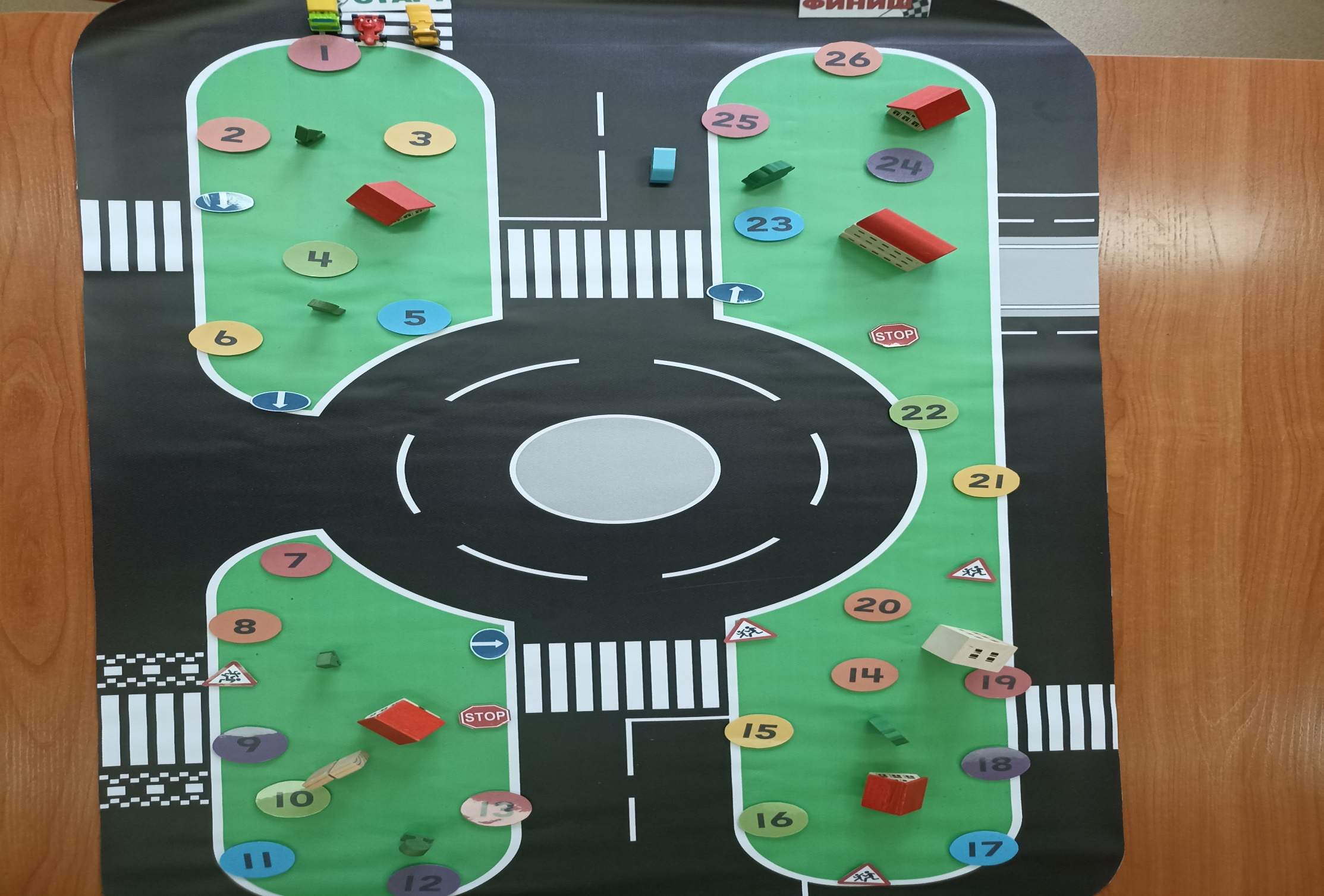 